Publicado en Madrid el 31/03/2020 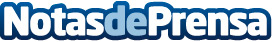 TherapyChat contrata a más de 150 psicólogos para atender la demanda de ayuda psicológica en la cuarentenaEl uso de la app desde el pasado 14 de marzo ha aumentado en un 50% y se ha duplicado el número de videollamadas. El estado de ánimo, la ansiedad y las relaciones de pareja, las consultas psicológicas online más demandadas durante el periodo de confinamiento impuesto por el Gobierno. Para ofrecer ayuda a todas aquellas personas que lo necesitan en estos momentos, TherapyChat pone a su disposición una sesión gratuita de 1 horaDatos de contacto:Autor91 411 58 68Nota de prensa publicada en: https://www.notasdeprensa.es/therapychat-contrata-a-mas-de-150-psicologos Categorias: Medicina alternativa Recursos humanos Dispositivos móviles http://www.notasdeprensa.es